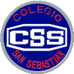 Colegio San SebastiánStgo.Centro Educación fisca y Salud                           Evaluación Formativa nº4FolkloreNombre: ___________________________________  Curso: 5º Básico Completa la oración El ___________ son las expresiones culturales de un _______.La ____________ se _______ aproximadamente desde el año _______. El ____________ de la ___________ es de tipo ________________.La___________ campesina es un tipo de Cueca.La cueca se __________ al ____________ del ___________ y la _________.Escribe tres  Leyenda de las zonas trabajadas en clases. Escribe dos bailes y dos comidas por zona .Mail: PiaMoya.css@gmail.com